New Zealand Association for Impact Assessment            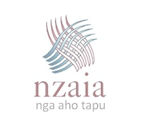 Annual General Meeting         Wednesday 28 November 2018     6.00pm                                                                          Havelock North Function Centre  Agenda1.       Welcome2.       Apologies3.       Confirmation of Minutes of 2017 AGM 4.       Chair’s Report 5.       Secretary’s Report 6.       Presentation of Accounts & Treasurer’s Report 7.       2019 Core Group Membership 8.       Membership Subscriptions 20199.       2019 Conference 10.     Other Business Present Nick Taylor, Richard Morgan (Chair), Chantal Whitby (Treasurer), Kate McNab (Secretary), Katherine Russell, Rachel Teen, Keith Finlayson, Weqas Ali, Christine Cheyne, Niranjana Neupane, Gerard Fitzgerald, Dyanna Jolly, Colleen Sheldon, Zobaidul KabirWelcome Apologies Robin Britton, Bruce Conaghan, Di Buchan, Andrew Crosland, Cilla Taylor Confirmation of Minutes of 2017 AGM Rachel Teen moved that the 2017 Minutes be accepted as a true and accurate record of the 2017 AGM. Seconded by Weqas Ali.APPROVEDChair’s Report The Chair’s report is provided on the NZAIA website, and was provided as a hard copy at the AGM. Richard Morgan spoke to his report, which covered: Collaborations with EIANZ and IAIANewslettersE-newsNZAIA submissionsStudent sponsorshipAnnual Return to Charities Services Richard thanked Chantal Whitby, Dyanna Jolly, Judith Roper-Lindsay, the Conference Organising group and the Social Media group for all their work this year. Christine Cheyne moved that the Chair’s report be accepted and tabled for the 2019 AGM. Seconded by Katherine Russell.APPROVEDSecretary’s Report The Secretary’s report is provided on the NZAIA website and was provided as a hard copy at the AGM. Kate spoke to her report, in particular thanking Katherine and Chantal for all their help.  Keith Finlayson moved that the Secretary’s report be accepted and tabled for the 2019 AGM. Seconded by Nick Taylor.APPROVEDPresentation of Accounts & Treasurer’s Report The 2017 financial statement and the Treasurer’s report are provided on the NZAIA website, and the Treasurer’s report was provided as a hard copy at the AGM. Chantal spoke to her report and to the financial statement, explaining that what appears to be a drop in NZAIA’s cheque account is due to late conference bills and to the $5000.00 investment in a 180 day term deposit account. Rachel Teen moved that the Treasurer’s report be accepted and tabled for the 2019 AGM. Seconded by Gerard Fitzgerald.APPROVED2019 Core Group Membership Jess Gerry would like to re-join the Core Group. Christine would like to withdraw from the Core Group as she can no longer commit to active participation. Keith Finlayson and Niranjana Neupane both accepted membership on the Core Group. Accordingly, Core Group members for 2019 are: Richard MorganKate McNabChantal WhitbyNick TaylorAndrew CroslandHamish RennieKatherine RussellGillian StewartMichael MackayDyanna JollyPaul McGimpsey Rachel Teen Weqas AliJess GerryKeith FinlaysonNiranjana Neupane The formal election of officers for 2019 will occur at a Core Group meeting in December or February. Membership Subscriptions 2019 Richard Morgan suggested that membership subscriptions remain at the current rate of $50.00 per annum for waged adults and $20.00 per annum for unwaged adults and students. This was supported by Nick Taylor and by Katherine Russell. Gerard Fitzgerald noted that the current rate is very reasonable and provided an excellent return on investment with significant savings at EIANZ and IAIA events for NZAIA members. Dyanna Jolly moved that membership subscriptions for 2019 remain at the current rates. Seconded by Colleen Sheldon. APPROVED2019 Conference  Richard Morgan noted that the purpose of discussing the 2019 Conference is to begin to float ideas rather than making any firm decisions. Following a regional conference we would usually choose to have the next one in a major city, and following a north island conference we would usually have the next one in the south island. It was noted that our 2016 conference was held in Christchurch. This led to Dunedin being chosen as the likely location for 2019. A number of themes were discussed, namely: ResilienceClimate ChangeCumulative Effects Future of Impact Assessment in RMA reform Immigration & emigration Sustainable Development Goals It was agreed that the Core Group is open to further suggestions of other themes and locations. Core Group will discuss the Conference in the first few meetings in 2019. Other Business Chantal Whitby noted that student scholarships have proven to be an innovative way to grow the Association’s memberships and is also one means of showing NZAIA’s charitable intent as a registered charitable organisation. She suggested that student scholarships be put in place as a regular annual occurrence. Keith Finlayson provided feedback that he would have appreciated the information and organisation of the scholarship occurring further in advance of the Conference. Having the decision on whether to provide scholarships made in advance will allow us to promote the scholarships and have them organised earlier in the year. Richard Morgan moved that student scholarships to NZAIA Conferences be provided every year, noting that the number of scholarships provided will depend on finances.  Seconded by Chantal Whitby. APPROVEDMeeting closed 7.00pm 